Муниципальное казённое общеобразовательное учреждение«Средняя общеобразовательная школа имени Героя Социалистического Труда Саламгери Кокаева с.Хумалаг»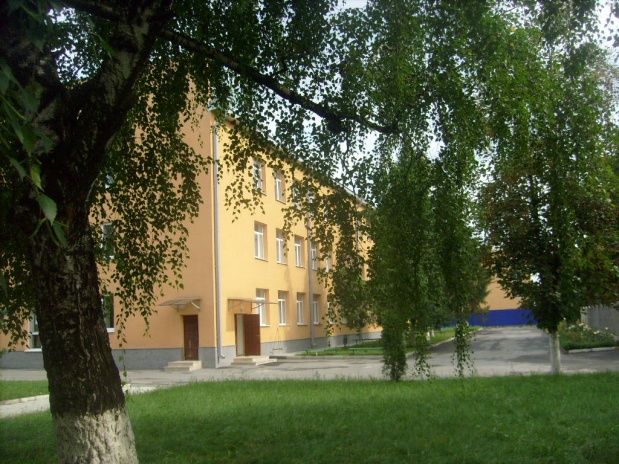 Программаработы       по профилактике  детского  дорожно - транспортного травматизмаи пропагандеПравил дорожного движения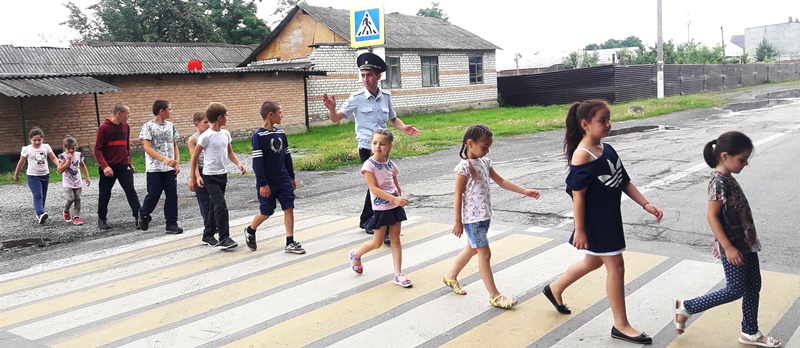 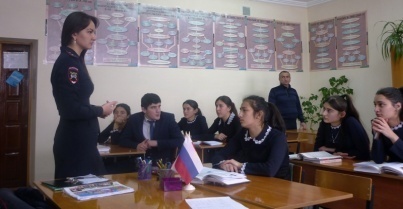 Сентябрь. 2018 – 2019 учебный  годПояснительная запискаАнализ статистических данных о состоянии детского дорожно-транспортного травматизма по РСО-А показал необходимость акцентирования внимания всех взрослых на главной ценности – жизни и здоровье ребенка.Решение такой приоритетной задачи образовательного учреждения, как охрана жизни и здоровья детей, предполагает формирование у обучающихся устойчивых навыков безопасного поведения на дорогах и улицах с помощью изучения Правил дорожного движения, их практической отработки в урочной и внеурочной деятельности.Охрана здоровья и жизни детей предполагает организацию обучения Правилам дорожного движения, основам безопасности жизнедеятельности таким образом, чтобы у каждого ребенка сформировалась жизненно важная потребность не только в изучении, но и соблюдении Правил дорожного движения.Цель программы: создать условия для формирования у школьников устойчивых навыков безопасного поведения на улицах и дорогах. Задачи:Сформировать у обучающихся  устойчивые навыки соблюдения и выполнения Правил дорожного движения;Применять современные формы и методы обучения и воспитания детей, инновационные технологии, направленные на предупреждение несчастных случаев на улицах и во дворах;Развивать у детей и подростков чувство ответственности за свои действия и поступки;Распространять среди педагогов школы передовой опыт по обучению учащихся навыкам безопасного поведения на дороге;Поддерживать у родителей обучающихся устойчивый интерес к безопасности и здоровью детей как участников дорожного движенияУкреплять взаимодействие между школой и ГИБДД с целью профилактики детского дорожно-транспортного травматизма.Способы реализации программы:Уроки по Правилам дорожного движения (предмет «Ознакомление с окружающим миром» – 2-4 классы; ОБЖ – 5-10 классы);Тематические классные часы по ПДД (1 раз в месяц);Общешкольные внеклассные мероприятия;Беседы, викторины, конкурсы, выставки рисунков и плакатов по ПДД;Организация работы отряда ЮИД;Открытые внеклассные мероприятия по ПДД;Встречи с сотрудниками ГИБДД, совместное проведение мероприятий;Обсуждение вопросов БДД и профилактики ДТП на совещании при директоре;Участие педагогов и обучающихся  в районных и республиканских  мероприятиях по пропаганде БДД и профилактике ДТП;Контроль за проведением уроков по изучению ПДД (ОБЖ, Ознакомление с окружающим миром).Выставка книг в школьной библиотеке по соблюдению ПДД.Выпуск классных стенгазет по профилактике дорожно-транспортного травматизма.Проведение тестов на знание  ПДД.Проведение индивидуальных и групповых бесед с детьми, нарушающими и склонными к нарушению ПДД.Проведение инструктажей по  соблюдению ПДД и предотвращению ДТТ.Освещение работы школы по профилактике ДДТТ в СМИ. Направления работы.Работа с обучающимися:Беседы на классных часах;Участие во внешкольных мероприятиях;Помощь в подготовке к районным и областным мероприятиям по БДД;Помощь в организации работы отряда ЮИД;Проведение практических занятий с членами отряда ЮИД;Совместное проведение районных радиопередач;Совместные рейды сотрудников ГИБДД и членов отряда ЮИД по выявлению несовершеннолетних нарушителей.Работа с педагогическим коллективом:Выступления на планерках и совещаниях учителей с информацией о состоянии детского дорожно-транспортного травматизма по району и области;Совместное планирование работы по БДД и профилактике ДТП;Обсуждение вопросов БДД на административных совещаниях и совещаниях при директоре;Выступления сотрудников ГИБДД на семинарах классных руководителей по вопросам обучения детей и подростков Правилам дорожного движения;3.  Работа с родителями:Выступления по проблеме БДД на родительских собраниях;Индивидуальные консультации для родителейОжидаемые результаты:Повышение культуры безопасного поведения на дорогах у учащихся школы;Снижение детского дорожно-транспортного травматизма;Тесное сотрудничество со структурами, обеспечивающими безопасность личностиНаличие у обучающихся основ теоретических знаний и практических умений, относящихся к сфере обеспечения дорожной безопасности;Предполагаемый результат	Снижение количества ДТП с участием детей, вовлечение учащихся в пропаганду ПДД. Сформированные у школьников знания и умения по ПДД.  Воспитанная культура поведения, сознательное отношение к своей жизни и здоровью.Знания, умения и навыки учащихся по ПДД2-4 классы.Знание ПДД для пешеходов и пассажиров.знания и навыки поведения на улице (переход проезжей части, движение на перекрестках; правила движения по дороге в населенном пункте и вне его);знание сигналов светофора и регулировщика, действия пешеходов, правила перехода регулируемого и нерегулируемого перекрестков;правила пользования транспортными средствами (автобус, автомобиль, трамвай, троллейбус), правила ожидания транспорта на остановке, правила посадки и высадки);знание дорожных знаков, линий дорожной разметки проезжей части улицы;навыки движения по улицам села с соблюдением ПДД.5-10 классы К уже имеющимся знаниям, умениям и навыкам пешеходов и пассажиров добавляются:знание правил ДД для велосипедистов (правила передвижения на велосипеде по улицам и дорогам вне населенного пункта);положение велосипедиста на проезжей части;сознательное оценивание себя как пешехода, пассажира, водителя транспортного средства;дети этого возраста – пропагандисты ПДД;знания в области оказания первой доврачебной помощизакрепление имеющихся знаний;знания в области оказания первой доврачебной помощи;знания и умения по ПДД для водителей транспортных средств (автомобиль, мотоцикл).Календарный план мероприятий по профилактике детского дорожно-транспортного травматизма и пропаганде ПДДна 2018 - 2019 учебный год.Программа работы по профилактике ДДТТс родителями обучающихся 	Цель: вовлечение родителей в учебно-воспитательный процесс и в работу по профилактике ДТП и пропаганде ПДД среди обучающихся.Программа работы по профилактике ДДТТ и пропаганде ПДДс учителями  школы	Цель: совершенствование знаний педагогов в области обучения детей  ПДД, обмен передовым опытом.МесяцМероприятиеМероприятиеКлассОтветственныйПроведение целенаправленных мероприятий по профилактике ДДТТ с обучающимисяПроведение целенаправленных мероприятий по профилактике ДДТТ с обучающимисяПроведение целенаправленных мероприятий по профилактике ДДТТ с обучающимисяПроведение целенаправленных мероприятий по профилактике ДДТТ с обучающимисяПроведение целенаправленных мероприятий по профилактике ДДТТ с обучающимисяВ течение  года1.Работа отряда юных инспекторов дорожного движения.       5 а  Туаев А.ВВ течение  года2. Планирование и проведение мероприятий для месячника безопасности, недели ОБЖ; игровых программ по БДД для начальной школы и   ГПД. 0-10Классные руководители                В течение  года3.Сотрудничество с инспекторами ГИБДД, совместное проведение массовыхмероприятий по БДД.5-8В течение  года4.Участие в районных и областных конкурсах по безопасности дорожного движения3-6Туаев А.В.В течение  года5.Проведение уроков по БДД в рамках предметов «Знакомство с окружающиммиром» и ОБЖ3-4, 10Учителя-предметникиСентябрь1.Участие во Всероссийской акции «Внимание, дети!» 2-10 Гасиева И.С.Сентябрь2. Неделя безопасности:              Классные часы по безопасности, инструктажи по БДД.4Классные руководителиСентябрь2.               Игра   «Правила безопасности без запинки знайте!».5-еЮИДСентябрь2.               Викторина по ПДД6-7Туаев А.В.Сентябрь2.               Встречи с инспектором ГИБДД        ЮИДТуаев А.В.Сентябрь3.Организация работы отряда ЮИД.Классные руководителиОктябрь1.Проведение пятиминуток и подвижных игр по ПДД в начальной школе2-4Классные руководителиОктябрь2.Дежурство с инспектором, распространение листовок.ЮИДТуаев А.В.Ноябрь1.Инструктаж по БДД во время каникул2-10Классные руководителиНоябрь2.Беседы по ПДД в начальной школы 2-4  Классные руководителиНоябрь3.Неделя ОБЖ8-10 Абаев Г.С.ДекабрьКлассные часы «У ПДД каникул не бывает» (БДД во время зимних каникул)2-10Классные рук-лиДекабрьВстреча с инспекторами ГИБДД5-8 Гасиева И.С.ЯнварьСоставление памяток по БДД для уч-ся начальной школыЮИДЯнварьМультимедиаигра «Автомобиль, дорога, пешеход»  1-6Туаев А.В.ФевральСоставление агитпрограмм и инсценировок по БДД для ГКП ЮИД Туаев А.В.Алдатова Ф.Г.ФевральИзготовление памяток по БДД для обучающихся  начальной школыМартПроведение игр по БДД в начальной школе.ЮИД  Караева М.Ч.АпрельДень защиты детейВстречи с инспекторами ГИБДД, Викторина по ПДД2-10  Классные руководителиМайКлассные часы о дорожной безопасности во время летних каникул2-102-5Классные руководители.МайБеседы в начальной школе о правилах безопасного поведения летом2-56-10МайДень здоровья и безопасности. С приглашением ДПС, инспектора ПДНИюньБеседы, викторины, конкурсы по БДД в летнем пришкольном лагере отдыха2-9Воспитатели лагеря,  Гасиева И.С.ИюньПланирование работы по безопасности дорожного движения и профилактикедетского дорожно-транспортного травматизма на следующий учебный год. №Содержание деятельностиСрокиОтветственный1Родительские собрания в школе и в классах:Безопасность детей – забота взрослыхЖизнь без ДТПКто виноват в ДТПДорожные ловушкиПуть в школу и домойЕсли вы купили ребенку велосипедКак научить детей наблюдать за дорогойЗнает ли Ваш ребенок ПДДДети и транспорт(примерная тематика)В течение годаКл. рук., зам. директора по воспитательной работе2Лекторий для родителейВ течение года с родителями детей, склонных к правонарушениямКл. руководители3Индивидуальные консультацииПо мере необходимостиКл. рук., зам. по ВР4Привлечение родителей к проведению мероприятий по ПДДВ течение годаВ классах – кл. рук.5Привлечение родителей к изготовлению пособий и атрибутов для проведения мероприятийПо мере необходимости№Содержание деятельностиСрокиОтветственный1Семинары, совещания, «круглые столы»:Как рассказывать детям о ПДД. Учить, играя. Использование статистических данных  о ДТТ с участием школьников. Необходимая документация по ПДД. Использование ТСО и наглядных пособий при изучении ПДД. Самодельные наглядные пособия. Формы и методы обучения ПДД. Интегрированные уроки.сентябрьдекабрьзам. директора по воспитательной работе, инспектор по пропаганде   ГИБДД2Отчет об организации работы по пропаганде БДД и профилактике детского дорожно-транспортного травматизма за 1 полугодиеянварь Гасиева И.С.3Индивидуальные консультацииПо мере необходимостизам. по ВР4Методическая выставка новинок литературы для кл. рук. по профилактике правонарушений и ДТПВ течение годаЗам. по ВР, библиотека5Посещение уроков ОБЖ, классных часов и внеклассных мероприятий по теме «Безопасность дорожного движения»В течение годаЗам. по УВР 6Итоги работа по пропаганде БДД и профилактике детского дорожно-транспортного травматизма за год.Май 7Контроль работы классных руководителей по проблеме БДДВ течение годаЗам. по ВР8Инструктажи по БДД для воспитателей пришкольного лагеряМай   Туаев А.В.